 6 Schritte zur erfolgreichen Entschlackung/ EntsäuerungWill ich etwas ändern, so muss ich davon überzeugt sein, dass es zum Erfolg wird. Das allein führt schon zum Erfolg.Zuverlässige Neutralisierung der aktivierten Säuren durch Einnahme des Basenmittels Royal Plus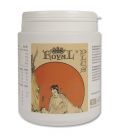 2mal täglich ein Glas Royal Plus (vor dem Frühstück und vor dem Zubettgehen) trinken.Auffüllen der körpereigenen Mineralstoffdepots ebenfalls mit der Einnahme von Royal Plus( mit Schritt 2 erledigt)Konsequente Ausleitung der Schlacken aus dem KörperWICHTIG: über die Haut: basische Körperpflege, Bäder, Fußbäder, etc. mit Vital-Ionen-Bad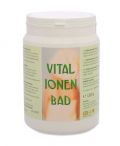 über die Niere:  2-3 Liter Wasser (ohne Kohlensäure) oder Kräutertee täglich trinkenüber die Lunge: 3-4 Mal pro Woche Sport an frischer Luft – Nordic walking, walken, Rad fahren, Schwimmen, LaufenAls Basenkur zusätzlich zur Auflösung der Körperschlacken Vital-Ionen-Tee mit 50 Kräutern trinken.Den Tee stellt man mit Vital Ionen Kräuter Extrakt her.Kurmäßige Einnahme: 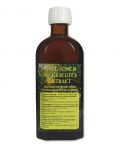 3 TL auf ein Glas Wasser (¼l Wasser ohne CO2 ) schluckweise trinkenbesser2 EL auf 1½l Wasser ohne Kohlensäure, über den Tag verteilt trinkenNahrungsumstellung: viel Gemüse und Obst essen,neue Rezepte ausprobieren!Nach jahrelanger Säurebelastung reichtErnährungsumstellung nicht aus !!!Tipp: Messen Sie regelmäßig Ihren Morgenurin!!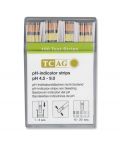 